17 февраля во 2 в классе учительница родного языка и литературы Рысбийке Багувовна провела открытое мероприятие, посвященное международному дню родного языка «Тил - миллеттинъ байлыгы»«Язык – богатство нации»Целью мероприятия было привитие интереса к знанию родного языка, формирование патриотизма через изучение культурного наследия народа. Учащиеся читали на родном языке стихи, подготовили небольшие сценки из школьной жизни в стихотворной форме «Неге кешиктинъ, Солтан?», «Уьй исин эткенсинъме, Эрдан?». На мероприятии присутствовала солистка ногайского государственного фольклорно-этнографического ансамбля «Айланай» -  Диана Сариева. Она спела с детьми песню «Ногай шоьлим». Учительница ознакомила детей с фразеологическим словарем.Такие мероприятия очень важны и необходимы для приобщения учащихся к литературному наследию. Тили йоктынъ эли йок,Эли йоктынъ ери йок,Ери йоктынъ каны йок,Каны йоктынъ яны йок.Кто теряет родной язык, теряет родину,Кто теряет родину, теряет родную землю,Кто теряет землю, теряет свою кровь,Кто теряет кровь, тот бездушен (мертв).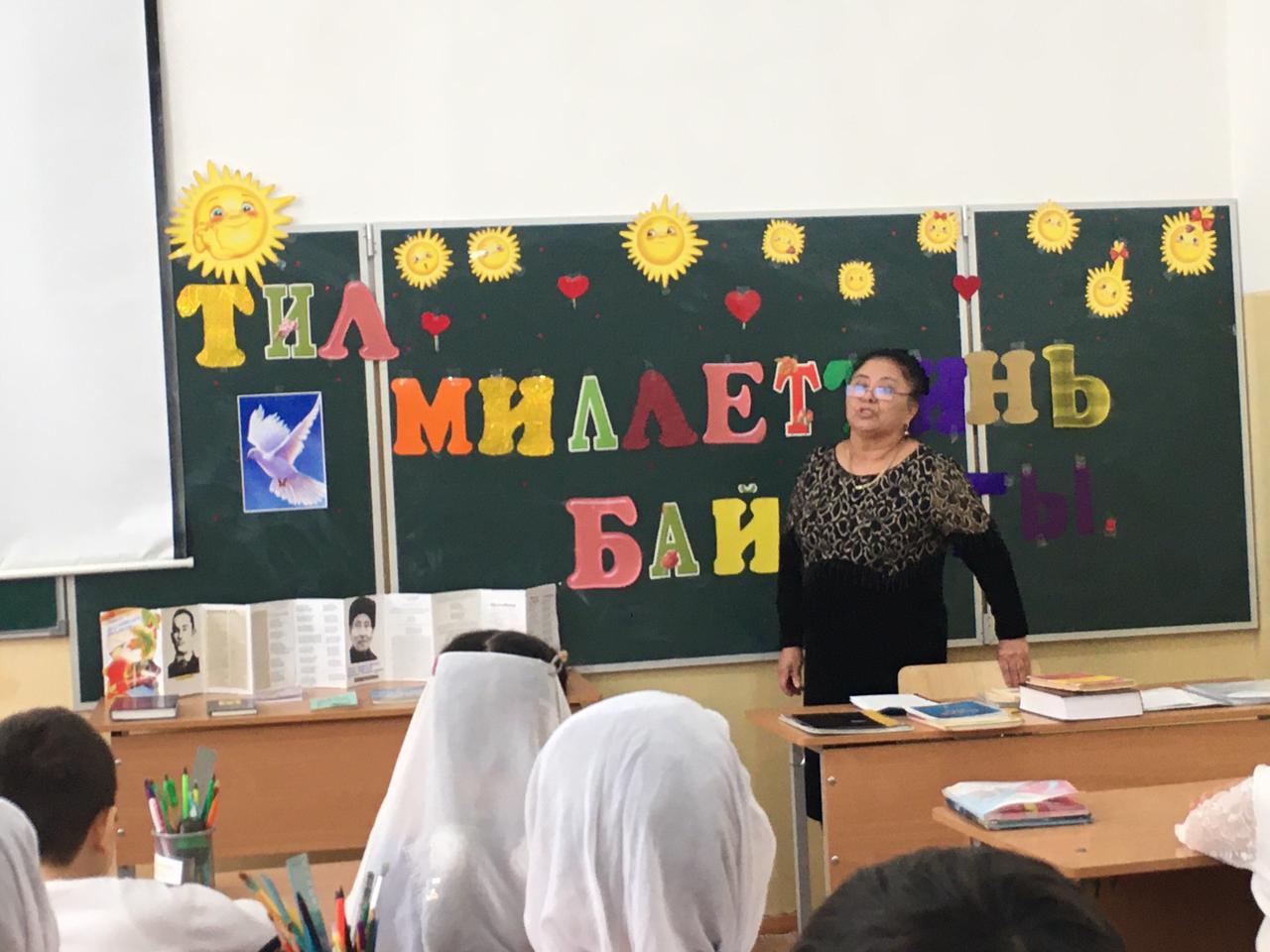 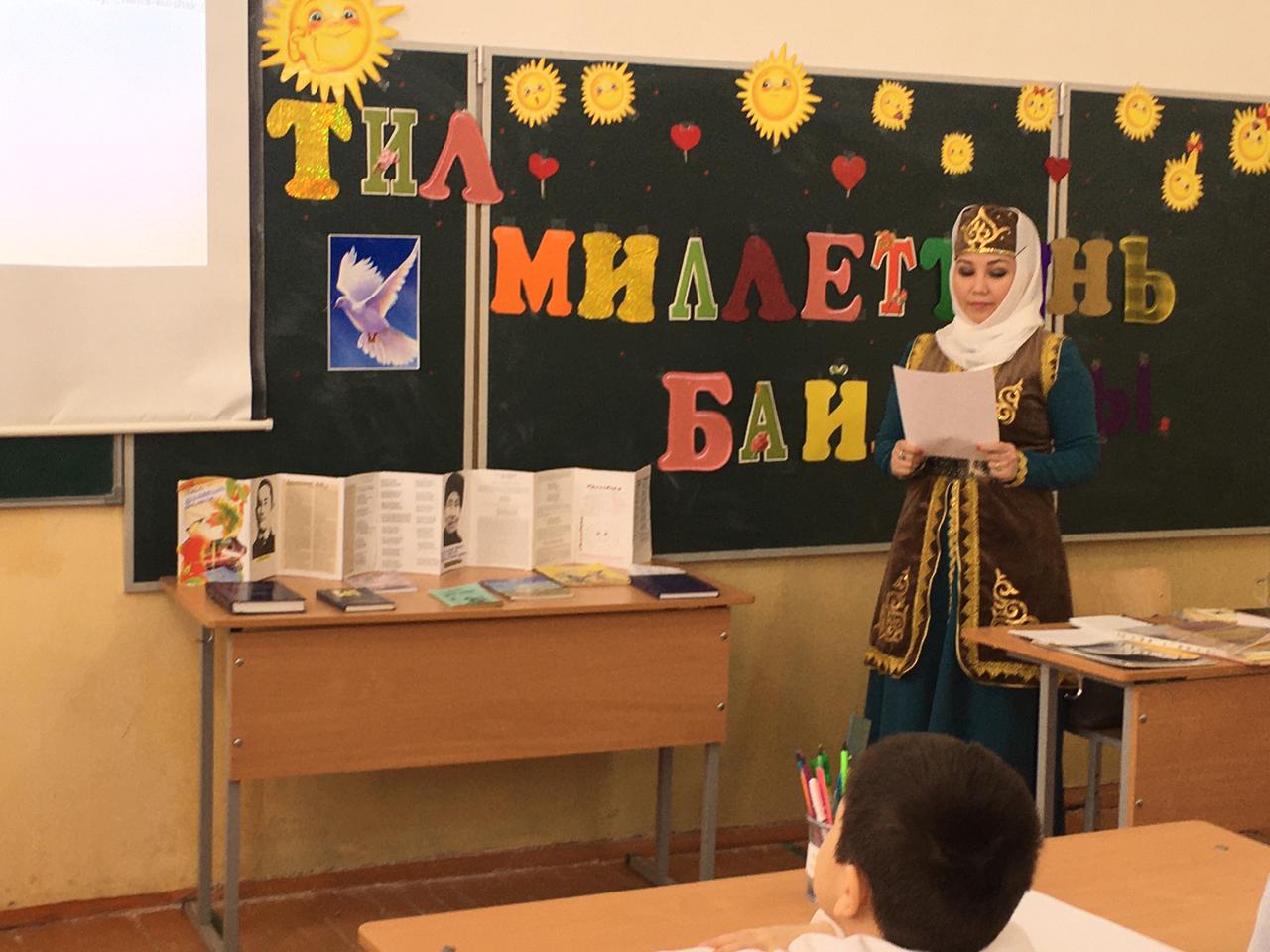 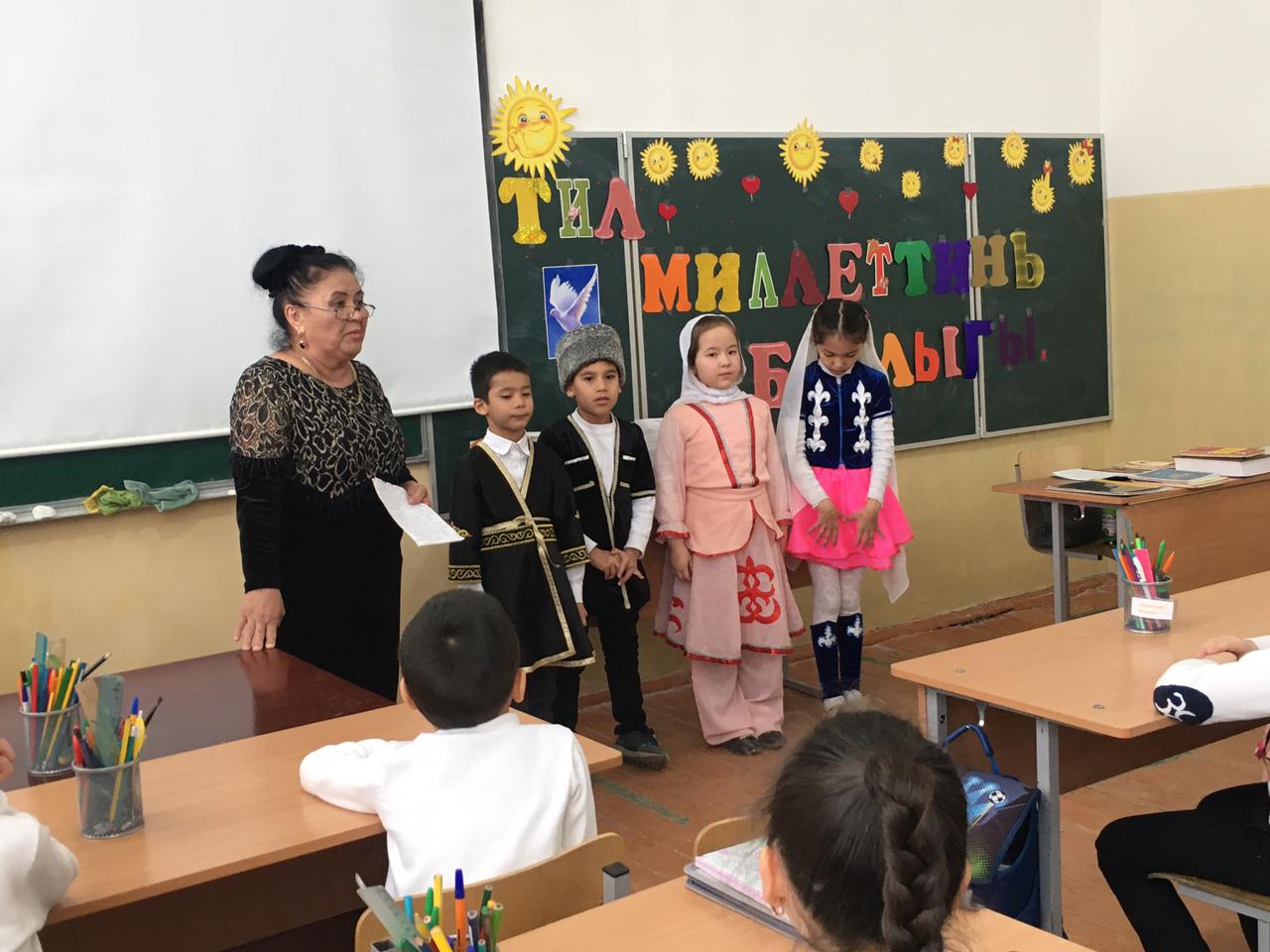 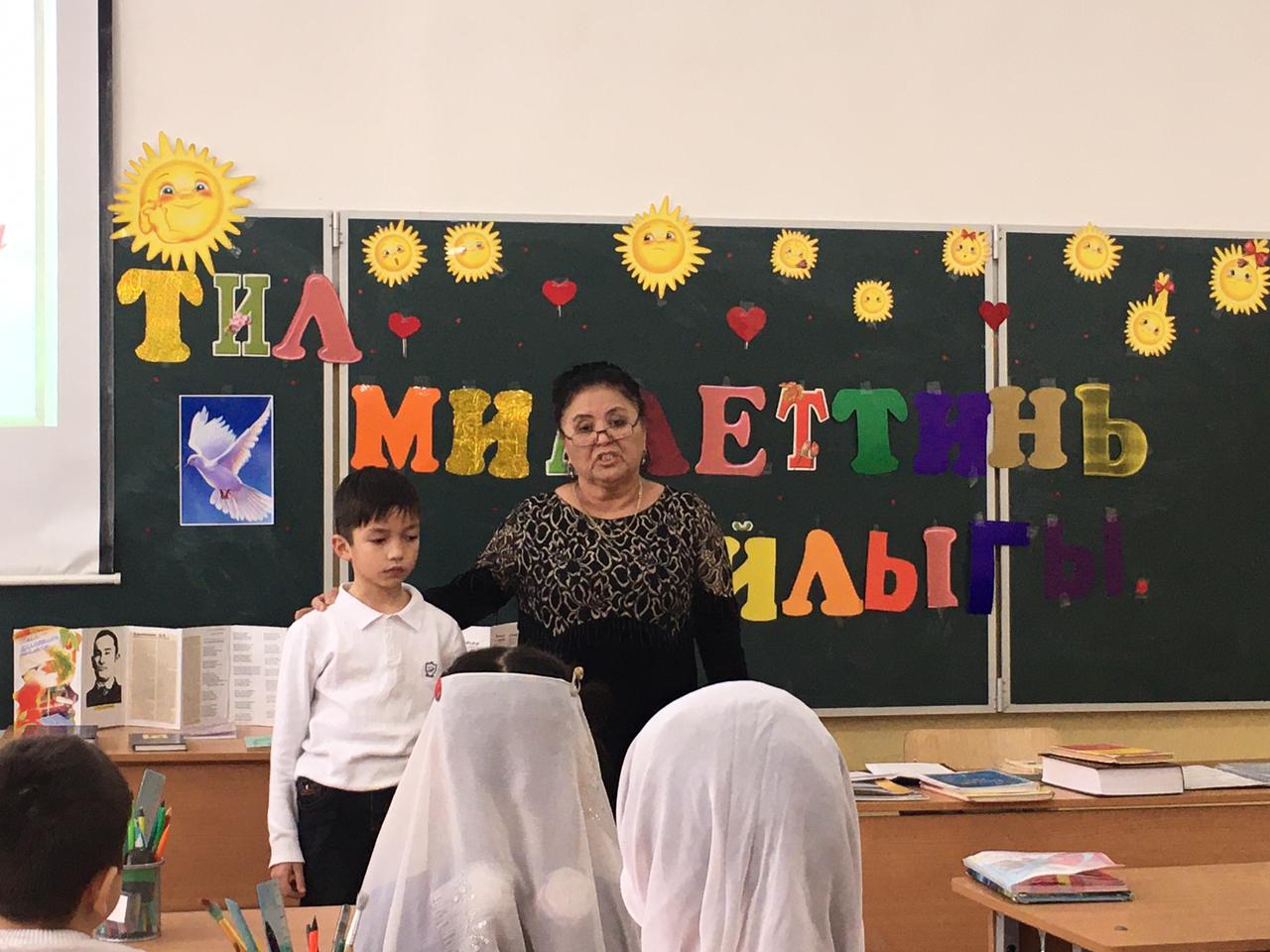 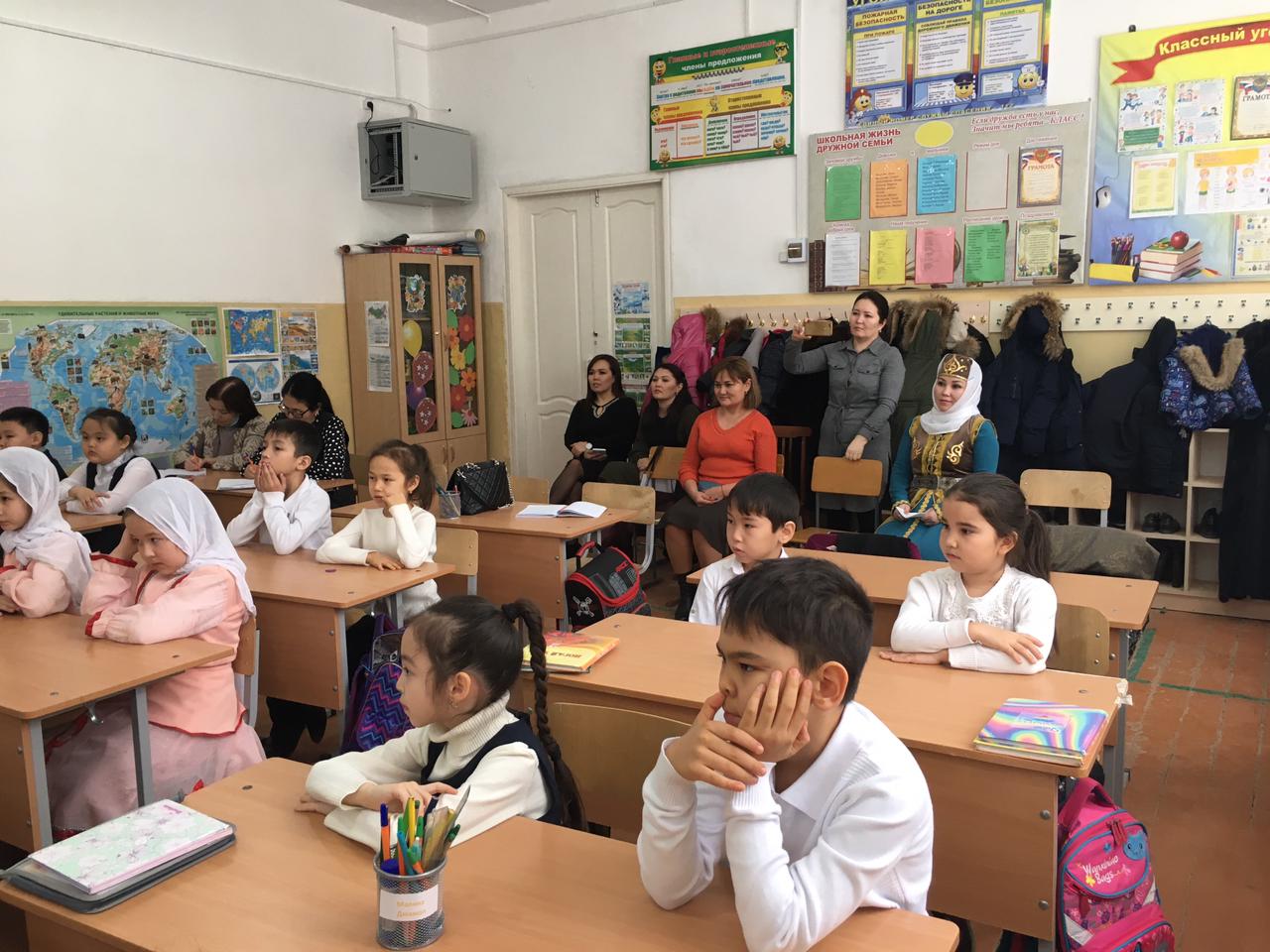 